20ESTADO DO RIO GRANDE DO SUL PREFEITURA MUNICIPAL DE GENERAL CÂMARA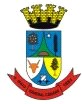 COMPRAS E LICITAÇÕESAVISO DE LICITAÇÃOTOMADA DE PREÇOS Nº09/2021PEÇAS PARA MANUNTENÇÃO DA RETROESCAVADEIRA 4X4 DA SECRETARIA DE AGRICULTURA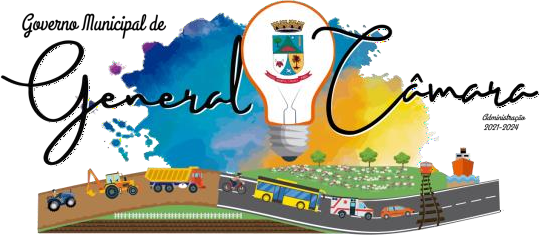 Rua: General David Canabarro, 120 – Fone PABX: (51) 3655-1399  Fax: (51) 3655-1351 CEP: 95.820-000 GENERAL CÂMARA – RSCNPJ: 88.117.726/0001-50 e-mail: compras@generalcamara.comAbertura: 06 de Setembro de 2021.Objeto: Aquisição de peças com mão de obra inclusa para manutenção de retroescavadeira Randon 4x4 da Secretaria de Agricultura.Local: Prefeitura Municipal, Rua David Canabarro, nº120, 2º           andar - Sala de licitações.O Edital está disponível no site da Prefeitura www.generalcamara.rs.gov.brGeneral Câmara 20 de agosto de 2021.Município de General CâmaraAnderson C. Porto – Presidente da Comissão de Licitação